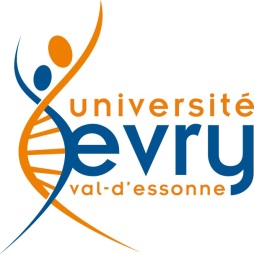 Recrutement d'un Maître de Langue -  contractuel à durée déterminéeEn AnglaisL’UFR LAM recrute, pour le département des langues, un enseignant contractuel à durée déterminée à compter du 1er septembre 2019.Quotité de travail : temps à 100% (soit 192 HETD annuels)Vous pouvez télécharger le profil de poste ci-joint.
Les dossiers de candidatures sont à constituer comme suit : Lettre de motivationCV détailléCopie pièce d'identité (recto verso) ou titre de séjour en cours de validitéDiplôme (Master)
et à envoyer uniquement via le lien cloud ci-joint : https://uevecloud.univ-evry.fr/u/d/2368a5a02fd34517b2a1/ La date limite de dépôt de candidature est fixée au 10 juin 2019 inclus. Les candidatures seront examinées par un comité de sélection et seuls seront convoqués à l’entretien les candidats retenus par ce comité